ALABAMA HIGH SCHOOL ATHLETIC ASSOCIATIONPre-participation Physical Evaluation FormHistory	Date 	Name 	Sex  	Age 	Date of   birth  	Address  	Phone 	School  	Grade  	Sport  	Explain “Yes” answers below:	Yes	No1.	Has a doctor ever restricted/denied your participation in sports?2.	Have you ever been hospitalized or spent a night in a hospital?Have ever had surgery?3.	Do you have any ongoing medical conditions (like Diabetes or Asthma)?4.	Are you presently taking any medications or pills (prescription or over‐the‐counter?5.	Do you have any allergies (medicine, pollens, foods, bees or other stinging insects)?6.	Have you ever passed out during or after exercise?Have you ever been dizzy during or after exercise?Have you ever had chest pain or discomfort in your chest during or after exercise? Do you tire more quickly than your friends during exercise?Have you ever had high blood pressure?Have you ever been told that you have a heart murmur, high cholesterol, or heart infection? Have you ever had racing of your heart or skipped heartbeats?Has anyone in your family died of heart problems or a sudden death before age 50?Does anyone in your family have a heart condition?Has a doctor ever ordered a test on your heart (EKG, echocardiogram)?7.	Do you have any skin problems (itching, rashes, staph, MRSA, acne)?8.	Have you ever had a head injury or concussion?Have you ever been knocked out or unconscious? Have you ever had a seizure?Have you ever had a stinger, burner, pinched nerve, or loss of feeling or weakness in your arms or legs?9.	Have you ever had heat or muscle cramps?Have you ever been dizzy or passed out in the heat?10.   Do you have trouble breathing or do you cough during or after activity?Do you take any medications for asthma (for instance, inhalers)?11.   Do you use any special equipment (pads, braces, neck rolls, mouth guard, eye guards, etc.)?12.   Have you had any problems with your eyes or vision?Do you wear glasses or contacts or protective eye wear?13.   Have you had any other medical problems (infectious mononucleosis, diabetes, infectious diseases, etc.)?14.   Have you had a medical problem or injury since your last evaluation?15.   Have you ever been told you have sickle cell trait?Has anyone in your family had sickle cell disease or sickle cell trait?16.   Have you ever sprained/strained, dislocated, fractured, broken or had repeated swelling or other injuries of any bones or joints?Head	Back	Shoulder	Forearm	Hand	Hip	Knee	AnkleNeck	Chest	Elbow	Wrist	Finger	Thigh	Shin	Foot17.   When was your first menstrual period? 	 When was your last menstrual period? 		  What was the longest time between your periods last year? 		Explain “Yes” answers:I hereby state that, to the best of my knowledge, my answers to the above questions are correct.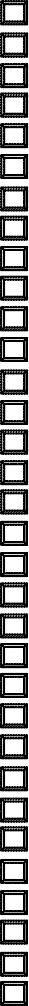 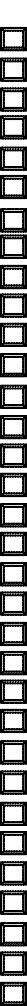 Signature of athlete  	Date  	Signature of parent/guardian  	DUPLICATE AS NEEDEDRev. 2010	FORM 5	Page 1 of 2Pre-participation Physical EvaluationPhysical ExaminationRule 1, Sec. 14 — In order for a student to be eligible for interscholastic athletics, there must be on file in the Superintendent’s or Principal’s office a current physician’s statement certifying that the student has passed a physical exam, and that in the opinion of the examining physician (M.D. or D.O.) the student is fully able to participate in interscholastic athletics (Grade  s 7‐12). The AHSAA Physicians Certificate (Form 5) must be used. A physical exam will satisfy the requirement for one calendar year from the date of the exam.Clearance:A. ClearedB. Cleared after completing evaluation/rehabilitation for:  	 C. Not cleared for:	  Collision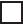 Contact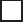 Noncontact	 	 Strenuous	 	 Moderately strenuous	 	 NonstrenuousDue to:  	Recommendation:  	Name of physician  	 Date  	Address  	 Phone 	.Signature of physician  	, M.D. or D.O.LIMITEDHeight  		 Weight  	 BP  	 /  	 Pulse  	 Vision R 20 /  	 L 20 /  	 Corrected:   Y	 NHeight  		 Weight  	 BP  	 /  	 Pulse  	 Vision R 20 /  	 L 20 /  	 Corrected:   Y	 NHeight  		 Weight  	 BP  	 /  	 Pulse  	 Vision R 20 /  	 L 20 /  	 Corrected:   Y	 NLIMITEDNormalAbnormal FindingsLIMITEDCardiovascularLIMITEDPulsesLIMITEDHeartLIMITEDLungsLIMITEDSkinE.N.T.AbdominalGenitalia (males)Genitalia (males)Genitalia (males)MusculoskeletalNeckShoulderElbowWristHandBackKneeAnkleFootOther